Orientações para o preenchimento da grelha dos comportamentos desviantes 2016/20171. O documento em formato Excel é composto por 4 separadores, de cores distintas: 1.º período2.º período3.º períodoAnual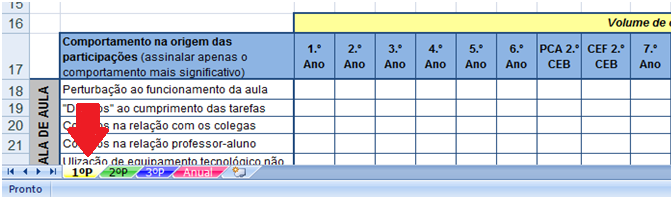 2. Em cada um dos períodos, a escola deve:selecionar o nome da escola preencher o número total de alunos da escola preencher o número de alunos infratores ( e não de participações)  nesse período apenas3. Em seguida, preenche a primeira tabela referente ao volume de participações por ano de escolaridade:Nota: apesar do projeto ser aplicado nos 2.º e 3.º ciclos, deve-se preencher todos os anos lecionados na escola 4. Preencher com o comportamento desviante que esteve na origem da participação!Por vezes a uma participação estão associados vários comportamentos desviantes. Na grelha, solicita-se apenas o registo do comportamento que esteve na origem da participação.5. Preencher a medida, corretiva e/ou sancionatória, aplicada:6. No 3.º período, deve-se preencher normalmente o separador "3.º P." 7. Deve-se, igualmente no 3.º período,  no separador "Anual", preencher apenas:- nome da escola- número total de alunos- número total de alunos infratores. Nota: neste último ponto, alerta-se para o facto de não se tratar do somatório dos alunos infratores dos 3 períodos, mas sim de apurar o número real de alunos infratores ao longo do ano.  título de exemplo, imaginemos que numa escola , no 1.ºperíodo, houvesse apenas 1 aluno infrator e que esse mesmo aluno também seria o único aluno a cometer uma infração nos 2.º e 3.º períodos, então, no último separador "Anual", só se deve registar 1.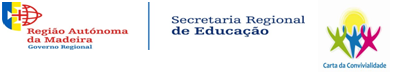 COMPORTAMENTOS DESVIANTES NA ESCOLA - 2016/2017COMPORTAMENTOS DESVIANTES NA ESCOLA - 2016/2017COMPORTAMENTOS DESVIANTES NA ESCOLA - 2016/2017COMPORTAMENTOS DESVIANTES NA ESCOLA - 2016/2017COMPORTAMENTOS DESVIANTES NA ESCOLA - 2016/2017COMPORTAMENTOS DESVIANTES NA ESCOLA - 2016/2017COMPORTAMENTOS DESVIANTES NA ESCOLA - 2016/2017COMPORTAMENTOS DESVIANTES NA ESCOLA - 2016/2017COMPORTAMENTOS DESVIANTES NA ESCOLA - 2016/2017COMPORTAMENTOS DESVIANTES NA ESCOLA - 2016/2017COMPORTAMENTOS DESVIANTES NA ESCOLA - 2016/2017COMPORTAMENTOS DESVIANTES NA ESCOLA - 2016/2017COMPORTAMENTOS DESVIANTES NA ESCOLA - 2016/2017COMPORTAMENTOS DESVIANTES NA ESCOLA - 2016/2017COMPORTAMENTOS DESVIANTES NA ESCOLA - 2016/2017COMPORTAMENTOS DESVIANTES NA ESCOLA - 2016/2017COMPORTAMENTOS DESVIANTES NA ESCOLA - 2016/2017COMPORTAMENTOS DESVIANTES NA ESCOLA - 2016/2017COMPORTAMENTOS DESVIANTES NA ESCOLA - 2016/2017COMPORTAMENTOS DESVIANTES NA ESCOLA - 2016/2017COMPORTAMENTOS DESVIANTES NA ESCOLA - 2016/2017Nome da escola:Número total de alunos da escola:Número total de alunos da escola:Número total de alunos da escola:Número total de alunos da escola:Número total de alunos da escola:Número total de infratores:Número total de infratores:Número total de infratores:Número total de infratores:Número total de infratores:(Considera-se infrator qualquer aluno que possua pelo menos um (Considera-se infrator qualquer aluno que possua pelo menos um (Considera-se infrator qualquer aluno que possua pelo menos um (Considera-se infrator qualquer aluno que possua pelo menos um (Considera-se infrator qualquer aluno que possua pelo menos um (Considera-se infrator qualquer aluno que possua pelo menos um (Considera-se infrator qualquer aluno que possua pelo menos um (Considera-se infrator qualquer aluno que possua pelo menos um (Considera-se infrator qualquer aluno que possua pelo menos um (Considera-se infrator qualquer aluno que possua pelo menos um (Considera-se infrator qualquer aluno que possua pelo menos um registo de participação disciplinar)registo de participação disciplinar)registo de participação disciplinar)registo de participação disciplinar)registo de participação disciplinar)registo de participação disciplinar)Volume de participações no 1º períodoVolume de participações no 1º períodoVolume de participações no 1º períodoVolume de participações no 1º períodoVolume de participações no 1º períodoVolume de participações no 1º períodoVolume de participações no 1º períodoVolume de participações no 1º períodoVolume de participações no 1º períodoVolume de participações no 1º períodoVolume de participações no 1º períodoVolume de participações no 1º períodoVolume de participações no 1º períodoVolume de participações no 1º períodoVolume de participações no 1º períodoVolume de participações no 1º períodoVolume de participações no 1º períodoVolume de participações no 1º períodoVolume de participações no 1º períodoVolume de participações no 1º períodoVolume de participações no 1º períodoVolume de participações no 1º períodoVolume de participações no 1º períodoVolume de participações no 1º período1.º 2.º3.º4.º5.º6.ºPCA 2.º CEBCEF 2.º CEB7.º8.º9.ºPCA 3.º CEBC.VocCEF 3.º CEB10.º 11.º12.ºCEF SecC. Prof.EFATotais%.1%.2X0##############%1 - percentagem do número de participações em relação ao número total de alunos da escola%1 - percentagem do número de participações em relação ao número total de alunos da escola%1 - percentagem do número de participações em relação ao número total de alunos da escola%1 - percentagem do número de participações em relação ao número total de alunos da escola%1 - percentagem do número de participações em relação ao número total de alunos da escola%1 - percentagem do número de participações em relação ao número total de alunos da escola%1 - percentagem do número de participações em relação ao número total de alunos da escola%1 - percentagem do número de participações em relação ao número total de alunos da escola%1 - percentagem do número de participações em relação ao número total de alunos da escola%1 - percentagem do número de participações em relação ao número total de alunos da escola%1 - percentagem do número de participações em relação ao número total de alunos da escola%1 - percentagem do número de participações em relação ao número total de alunos da escola%1 - percentagem do número de participações em relação ao número total de alunos da escola%1 - percentagem do número de participações em relação ao número total de alunos da escola%1 - percentagem do número de participações em relação ao número total de alunos da escola%1 - percentagem do número de participações em relação ao número total de alunos da escola%1 - percentagem do número de participações em relação ao número total de alunos da escola%1 - percentagem do número de participações em relação ao número total de alunos da escola%1 - percentagem do número de participações em relação ao número total de alunos da escola%2 - percentagem do número de alunos infratores em relação ao número total de alunos da escola%2 - percentagem do número de alunos infratores em relação ao número total de alunos da escola%2 - percentagem do número de alunos infratores em relação ao número total de alunos da escola%2 - percentagem do número de alunos infratores em relação ao número total de alunos da escola%2 - percentagem do número de alunos infratores em relação ao número total de alunos da escola%2 - percentagem do número de alunos infratores em relação ao número total de alunos da escola%2 - percentagem do número de alunos infratores em relação ao número total de alunos da escola%2 - percentagem do número de alunos infratores em relação ao número total de alunos da escola%2 - percentagem do número de alunos infratores em relação ao número total de alunos da escola%2 - percentagem do número de alunos infratores em relação ao número total de alunos da escola%2 - percentagem do número de alunos infratores em relação ao número total de alunos da escola%2 - percentagem do número de alunos infratores em relação ao número total de alunos da escola%2 - percentagem do número de alunos infratores em relação ao número total de alunos da escola%2 - percentagem do número de alunos infratores em relação ao número total de alunos da escola%2 - percentagem do número de alunos infratores em relação ao número total de alunos da escola%2 - percentagem do número de alunos infratores em relação ao número total de alunos da escola%2 - percentagem do número de alunos infratores em relação ao número total de alunos da escola%2 - percentagem do número de alunos infratores em relação ao número total de alunos da escola%2 - percentagem do número de alunos infratores em relação ao número total de alunos da escolaX - média de participações por aluno infratorX - média de participações por aluno infratorX - média de participações por aluno infratorX - média de participações por aluno infratorX - média de participações por aluno infratorX - média de participações por aluno infratorX - média de participações por aluno infratorX - média de participações por aluno infratorX - média de participações por aluno infratorX - média de participações por aluno infratorX - média de participações por aluno infratorX - média de participações por aluno infratorX - média de participações por aluno infratorX - média de participações por aluno infratorVolume de comportamentos desviantes no 1º períodoVolume de comportamentos desviantes no 1º períodoVolume de comportamentos desviantes no 1º períodoVolume de comportamentos desviantes no 1º períodoVolume de comportamentos desviantes no 1º períodoVolume de comportamentos desviantes no 1º períodoVolume de comportamentos desviantes no 1º períodoVolume de comportamentos desviantes no 1º períodoVolume de comportamentos desviantes no 1º períodoVolume de comportamentos desviantes no 1º períodoVolume de comportamentos desviantes no 1º períodoVolume de comportamentos desviantes no 1º períodoVolume de comportamentos desviantes no 1º períodoVolume de comportamentos desviantes no 1º períodoVolume de comportamentos desviantes no 1º períodoVolume de comportamentos desviantes no 1º períodoVolume de comportamentos desviantes no 1º períodoVolume de comportamentos desviantes no 1º períodoVolume de comportamentos desviantes no 1º períodoVolume de comportamentos desviantes no 1º períodoVolume de comportamentos desviantes no 1º períodoComportamento na origem das participações (assinalar apenas o comportamento mais significativo)1.º 2.º3.º4.º5.º6.ºPCA 2.º CEBCEF 2.º CEB7.º8.º9.º PCA 3.º CEBC.Voc.CEF 3.º CEB10.º 
Ano11.º 
Ano12.º 
AnoCEF SEC.C.ProfEFATotaisNA SALA DE AULAPerturbação ao funcionamento da aula0NA SALA DE AULA"Desvios" ao cumprimento das tarefas0NA SALA DE AULAConflitos na relação com os colegas0NA SALA DE AULAConflitos na relação professor-aluno0NA SALA DE AULAUlização de equipamento tecnológico não autorizado / captar sons ou imagens0NA SALA DE AULAOutras0FORA DA SALA 
DE AULAConflitos na relação inter-pares (com os colegas)0FORA DA SALA 
DE AULAConflitos na relação professor-aluno0FORA DA SALA 
DE AULAConflitos na relação aluno-funcionário0FORA DA SALA 
DE AULAConsumo de substâncias proibidas 0FORA DA SALA 
DE AULADanificação dos espaços e dos materiais0FORA DA SALA 
DE AULACaptar ou difundir sons e imagens não autorizadas0FORA DA SALA 
DE AULAAgressão de EE a colegas do seu educando0FORA DA SALA 
DE AULAOutras0Totais:000000000000000000000Volume de medidas disciplinares aplicadas no 1º períodoVolume de medidas disciplinares aplicadas no 1º períodoVolume de medidas disciplinares aplicadas no 1º períodoVolume de medidas disciplinares aplicadas no 1º períodoVolume de medidas disciplinares aplicadas no 1º períodoVolume de medidas disciplinares aplicadas no 1º períodoVolume de medidas disciplinares aplicadas no 1º períodoVolume de medidas disciplinares aplicadas no 1º períodoVolume de medidas disciplinares aplicadas no 1º períodoVolume de medidas disciplinares aplicadas no 1º períodoVolume de medidas disciplinares aplicadas no 1º períodoVolume de medidas disciplinares aplicadas no 1º períodoVolume de medidas disciplinares aplicadas no 1º períodoVolume de medidas disciplinares aplicadas no 1º períodoVolume de medidas disciplinares aplicadas no 1º períodoVolume de medidas disciplinares aplicadas no 1º períodoVolume de medidas disciplinares aplicadas no 1º períodoVolume de medidas disciplinares aplicadas no 1º períodoVolume de medidas disciplinares aplicadas no 1º períodoVolume de medidas disciplinares aplicadas no 1º períodoVolume de medidas disciplinares aplicadas no 1º períodoTipificação das Medidas                                             (Dec. Leg. Reg. n.º 21/2013/M)1.º2.º3.º4.º5.º6.ºPCA 2.º CEBCEF 2.º CEB7.º8.º9.ºPCA 3.º CEBC.Voc.CEF 3.º CEB10.º11.º12.ºCEF SecCursos Prof.EFATotais Artigo 26.º  | Medidas disciplinares corretivasa) Advertência (desde que se proceda ao registo escrito da ocorrência)0 Artigo 26.º  | Medidas disciplinares corretivasb) Ordem de saída da sala de aula0 Artigo 26.º  | Medidas disciplinares corretivasc) Realização de tarefas ou atividades de integração na escola ou na comunidade0 Artigo 26.º  | Medidas disciplinares corretivasd) Inibição de participar nas atividades da escola0 Artigo 26.º  | Medidas disciplinares corretivase) O condicionamento no acesso a certos espaços escolares ou na utilização de certos materiais e equipamentos0 Artigo 26.º  | Medidas disciplinares corretivasf) Mudança de turma0 Artigo 26.º  | Medidas disciplinares corretivasTotais:000000000000000000000 Artigo 28.º | Medidas disciplinares sancionatóriasa) Repreensão registada0 Artigo 28.º | Medidas disciplinares sancionatóriasb) A suspensão da escola até 3 dias úteis0 Artigo 28.º | Medidas disciplinares sancionatóriasc) A suspensão da escola entre 4 e 12 dias úteis0 Artigo 28.º | Medidas disciplinares sancionatóriasd) A transferência de escola0 Artigo 28.º | Medidas disciplinares sancionatóriase) A expulsão da escola0 Artigo 28.º | Medidas disciplinares sancionatóriasTotais:000000000000000000000